Medios de Evangelización: LibrosGuía de como orar por los hijos. Incluye la Hora Santa, el Rosario y otras oraciones por los hijosYo te perdono - Trata de todos los pecados y de cómo hacer una buena confesión.Santo ¿YO? - Trata de las virtudes teologales y cardinales y como crecer en delicadezas espirituales, que nos lleve a la conversión.Una Vasija Nueva - Sobre como aceptar y aprovechar el sufrimiento.Jesus Eucaristía - Sobre la importancia de la Eucaristía.Camino al Matrimonio Feliz - Como llegar al matrimonio y vivir felizmente un matrimonio cristiano.Medios de Evangelización: Audio CDs“Rosario por los hijos” (4 misterios).“Iglesia Domestica” - Serie de CDs cubriendo diferentes aspectos de la vida matrimonial y relaciones padres e hijos. Contamos con: La Drogadicción. Alerta en Linea, Violencia Domestica y Relaciones Padres e hijos.“Pinceladas” - Meditaciones sobre las Delicadezas Espirituales.“Encuentro de Amor”. La Hora Santa en canciones y con el Himno del Ministerio.“Corredor de la Fe”Para los coordinadores de los Ministerios PMO, dándoles formación espiritual y orientación para que lleven adelante el plan de evangelización a los que han sido llamados por Dios por medio de este ministerio. Ellos a su vez lo pasarán a los miembros del Ministerio PMO de su parroquia.Programas de Radio del Ministerio PMOLos programas de radio están proyectados para ayudar a los padres de familia, llevándoles evangelización y formación en las relaciones familiares. Y que a su vez, los padres trasmitan la fe, las virtudes y los valores cristianos a sus hijos.“Ora y Confía” en Radio Paz de la Arquidiócesis de Miami, los sábados 7:30 PM (EST). www.paxcc.org/radiopaz“Alianza de Luz y Amor” en Radio Católica Mundial. Comenzó el 9 de Enero del 2009 y se trasmite todos los Viernes de 4 a 5 PM (EST).  http://origin.ewtn.com/audiovideo/index.asp “Familia Puerta de la Fe” en Radio Maria Uruguay, martes y jueves 6 PM. Radio Maria App. www.radiomariauruguay.com “Familia Puerta de la Fe” en Radio Paz, jueves 9 PM WaccAM830. Facebook. RadioPaz.orgOrganización sin fines de lucroEl Ministerio PMO (MPMO, Inc.) es una organización sin fines de lucro y está clasificada por el IRS como entidad de caridad pública, bajo sección 501(c)(3). Puede mandar su donación a:Ministerio PMOP.O. BOX 695 SUWANEE, GA 30024MinisterioPadres y Madres Orantes (MPMO)Folleto Informativo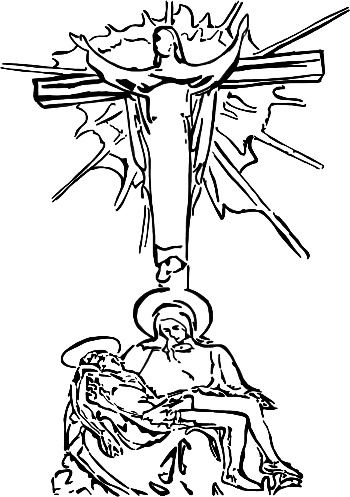 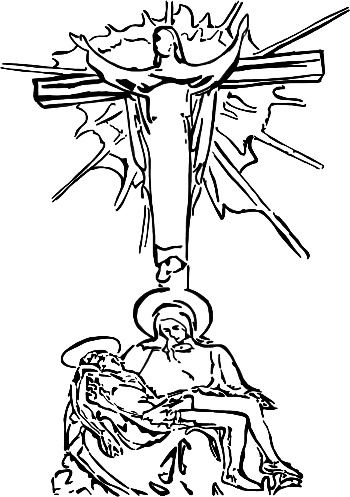 “El Rosario” es nuestra arma. “La Eucaristía” es nuestra savia.“Aleluya, Gloria a Dios” es nuestro grito.¿Qué es el Ministerio PMO?Es un ministerio parroquial formado por padres y madres de familia que sienten el llamado de interceder frente al Santísimo, por la salvación espiritual y física de sus hijos y los hijos del mundo entero. También se pide por la unión de las familias, por la Iglesia, el Papa y por los Sacerdotes de la Parroquia.Por medio de la oración de intercesión y reparación se lleva la gracia y la paz de Dios a los hogares con un cambio en los corazones de los que participan, confiando en Dios y en su Bendita Madre para que ayuden a los hijos a desarrollarse como personas de bien y que los cuiden de todos los peligros a que están expuestos en esta sociedad actual.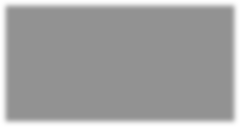 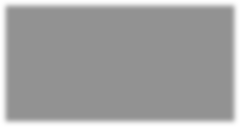 ¿Como Comenzó el Ministerio PMO?El Ministerio de Padres y Madres Orantes, nace el 24 de Abril del año 1999 en la Parroquia Mother of Christ en Miami, Florida, bajo la tutela del Padre Raúl Angulo; los fundadores del ministerio, fueron el matrimonio de Luis García Cadenas (de grata memoria) y Loly Verona de García, feligreses de dicha parroquia.Se fundó como un ministerio parroquial destinado para padres y madres de familia que por medio de un llamado especial se ocupan de interceder por la salvación espiritual y física de sus hijos y los hijos del mundo entero.A la fecha, el ministerio se encuentra en unas cien parroquias dentro de los Estados Unidos, varios países de la América Latina y del Caribe. Gracias a la entrega de sus miembros y la colaboración de los obispos locales y presbíteros quienes encuentran en este ministerio particular, una ayuda a la pesada carga de la evangelización de sus miembros parroquiales.Los pilares fundamentales en la lucha por la familia son: El amor a la Eucaristía, la verdadera devoción a la Virgen María y la obediencia al Papa, su magisterio, a los obispos en comunión con los párrocos de cada comunidad.Obediencia al Papa: Como bautizados, hijos de Dios, reconocemos al Papa como legítimo sucesor de Pedro, Vicario de Cristo y nuestro Pastor supremo, por esto nos sometemos amorosamente a lo que nuestro Pastor nos mande. Así mismo nos sometemos a lo que ordene el Obispo como jerarquía de la Iglesia.Nuestro Slogan“El Rosario es nuestra arma” - VerdaderaDevoción a la Virgen María especialmente bajo la advocación de Santa María de Guadalupe. No les ha de faltar el Santo Rosario todos los días, como tampoco las expresiones de ternura y de auténtica devoción a nuestra Madre.“La Eucaristía es nuestra savia” - Cada integrante, en la medida de lo posible, no sólo participará de la Eucaristía a diario, sino que, además, tratará de visitar a Jesús Sacramentado todos los días. Así también, trabajará con todas sus fuerzas para que Jesús presente en la Eucaristía sea más conocido y amado por todos. Por eso nuestro grito es: “¡Aleluya! Gloria a Dios”.Plan personal de crecimiento espiritual.Ayuno a pan y agua o con otro tipo de ayuno, una vez por semana.Misa y Eucaristía diaria.Visita y adoración al Santísimo.Confesión mensual.Oración continua, en especial el rosario diarioRezar el Rosario de la Misericordia todos los días a las 3 de la tarde.Ofrecimiento de nuestro diario vivir, con los buenos y malos momentos.Actividades y otros medios de evangelizaciónPágina WEB (www.MinisterioPMO.org) con información y material de crecimiento espiritual. Para pedir información o apoyo en oración, pueden mandar un correo electrónico a info@MinisterioPMO.org.Se cuenta con varias líneas de teléfono para pedir          información y hacer peticiones de oración.Se hacen dos retiros cada año, uno en preparación de Adviento y el otro de Cuaresma.Se hacen congresos, por lo general cada 3 años, para intercambiar inquietudes y buscar unidos las soluciones a la problemática existente. Se ofrecen retiros matrimoniales o charlas para ayudar en la relación entre los miembros de la familia.También promovemos conferencias de Sacerdotes o personas capacitadas con el fin de profundizar en la espiritualidad para ayudar a llevar una vida y una familia santa. Se trabaja en el plan de la nueva evangelización a nivel de toda la América según las indicaciones que nos da la Santa Iglesia, tomando como patrona a la Virgen de Guadalupe, “Emperatriz de América”. Homenaje a María Madre. Se celebra cada 1ro de enero con un rosario y cantos, a la bienaventurada Virgen María, bajo la advocación de la Madre de Dios. Ella es el ejemplo a imitar por todas las madres y su hogar en Nazareth, es el ejemplo que se quiere lograr en todos los hogares del mundo.  	PADRES Y MADRES ORANTES
    	Parroquia Jesus the Worker      	Primer viernes 7:00 pm.Parroquia St. AgnesCuarto viernes 7:00 pm.Parroquia St. Joseph the WorkerPrimer viernes 7:00 pm.Parroquia St. MichaelCuarto martes 7:00 pm.Parroquia St. MargaretPrimer jueves 6:30 PMParroquia St. PaulCuarto jueves  5-7 pm.Parroquia St. AndrewSegundo viernes 5:30 pm.Parroquia St. PeterSegundo viernes 7:00 pm.Parroquia St. Raphael Primer viernes 7:00 pm.